General Diabetes prevention week Cervical cancer month Safe surgeries Pentalin/gabapentinWembley and BurnleyBurnley 46 % triple target 2 Wembley 96% type 2 8cp’sWembley 60% Type 2 triple target Southwark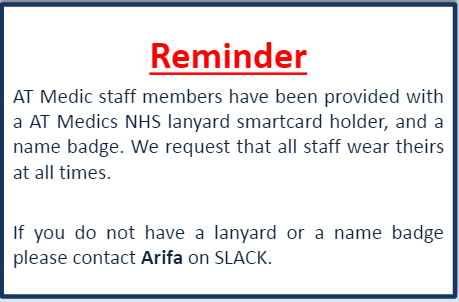 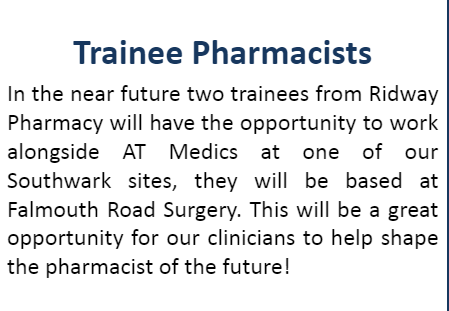 Carers Event – queens road 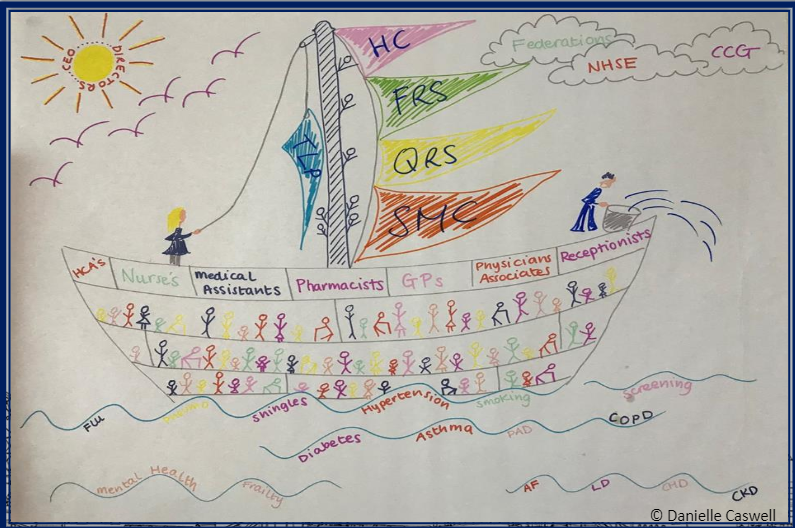 Mollison Way Surgery 	Somers Town Annual health checks for people with learning disabilities. There is still £56,500 of income to be claimed in 2018/19 by Camden Practices for performing annual health checks for people on their QOF learning disability register. People with learning disabilities suffer a range of health inequalities and research has highlighted that an annual health check can make a difference in addressing these issues, and can build familiarity and confidence in accessing health services.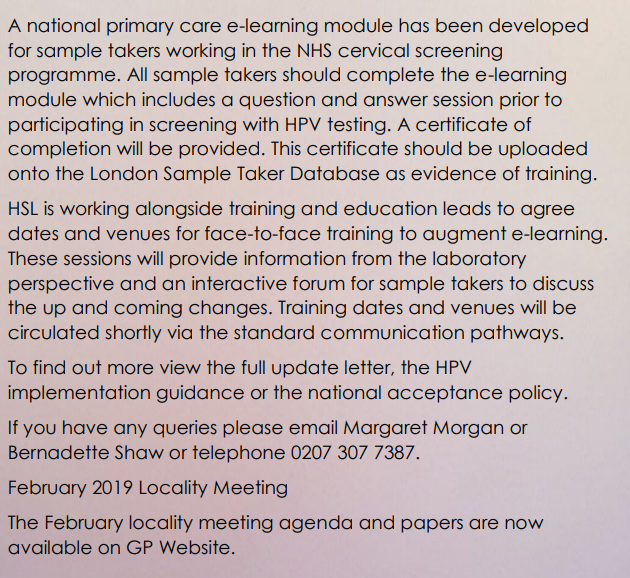 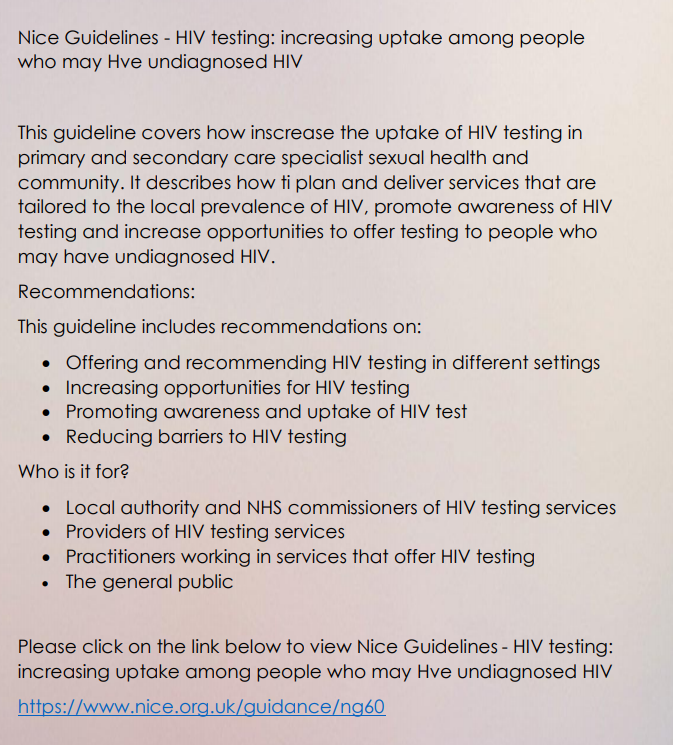 Canberra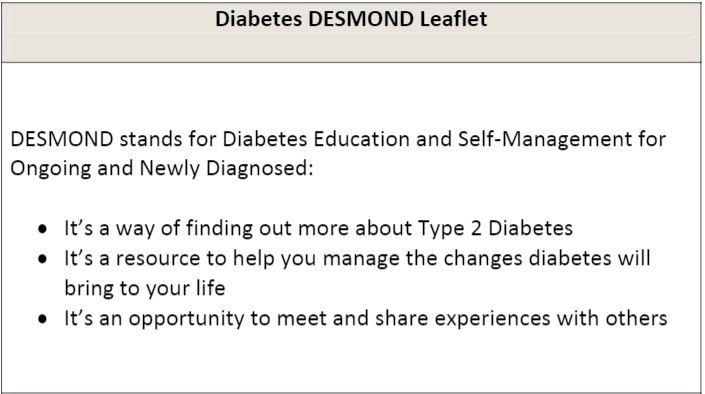 